GUÍA DE BUENAS PRÁCTICASUtiliza la siguiente tabla para crear tu propia guía de buenas prácticas basándote en el diálogo con otros. 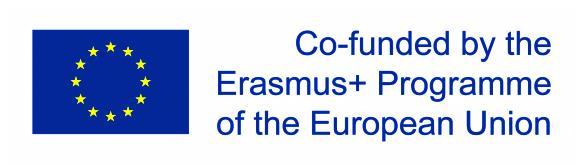 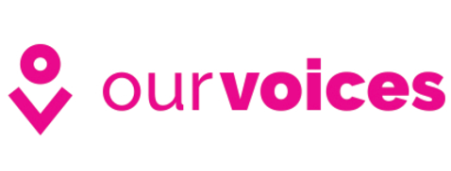 Narradores ¿Quién ha contado las historias y cómo las han compartido? ¿Qué permiso tenemos para usarlas?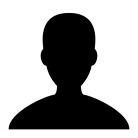 Autenticidad¿Cómo podemos mantener la voz y las ideas de una persona en particular cuando estamos presentando las historias y sus conclusiones como una colección?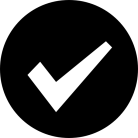 Propósito¿Por qué hemos reunido estas historias y cómo pretendemos usarlas?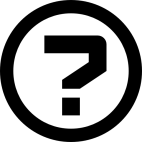 Compartir¿Cómo planeamos compartir nuestras historias y sus conclusiones?¿Cómo podría afectar esto a los narradores originales?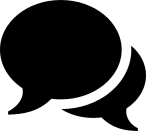 